RA Hub Quarterly Reporting Guidance PY 23I-tracI-Trac Reports- VisualsNumber of Referrals Received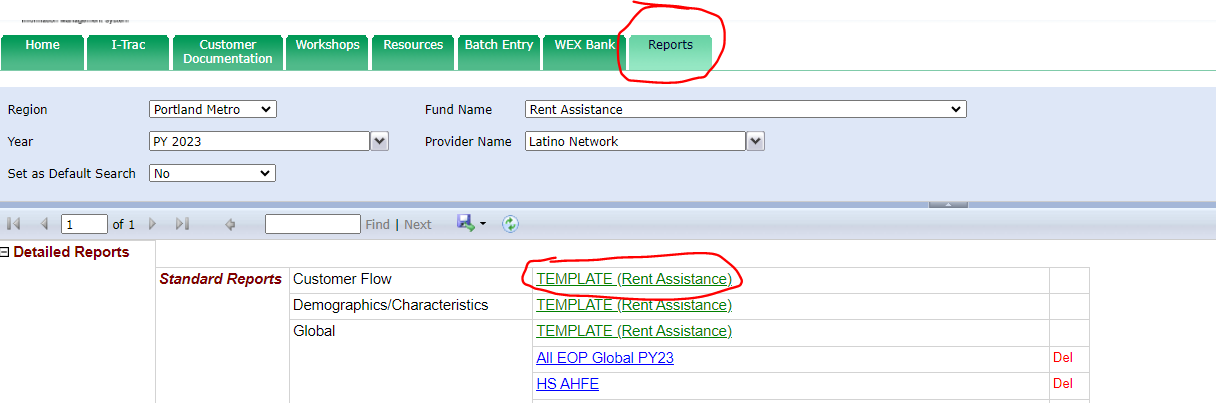 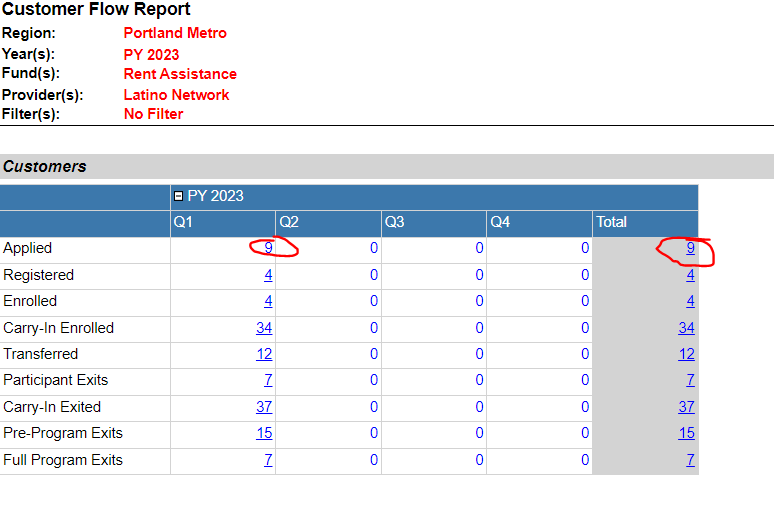 Number of referrals accepted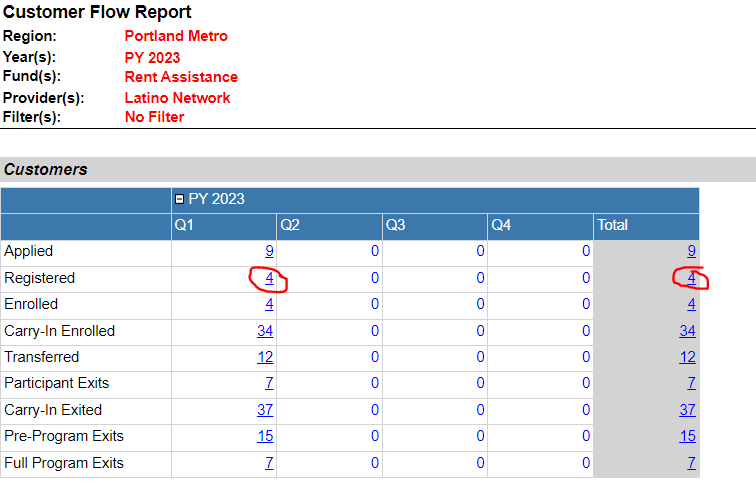 Number of participants provided with housing placement/prevention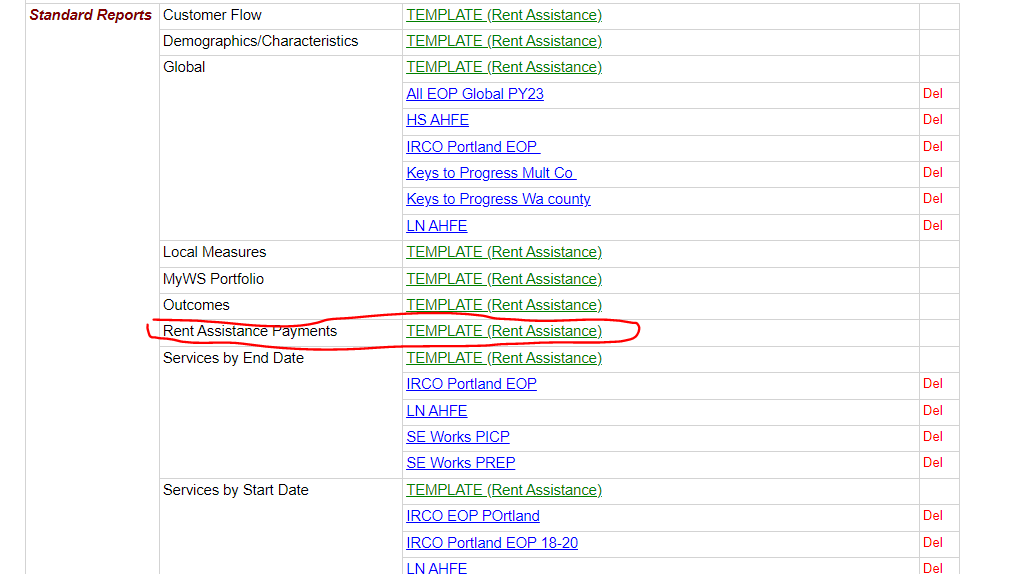 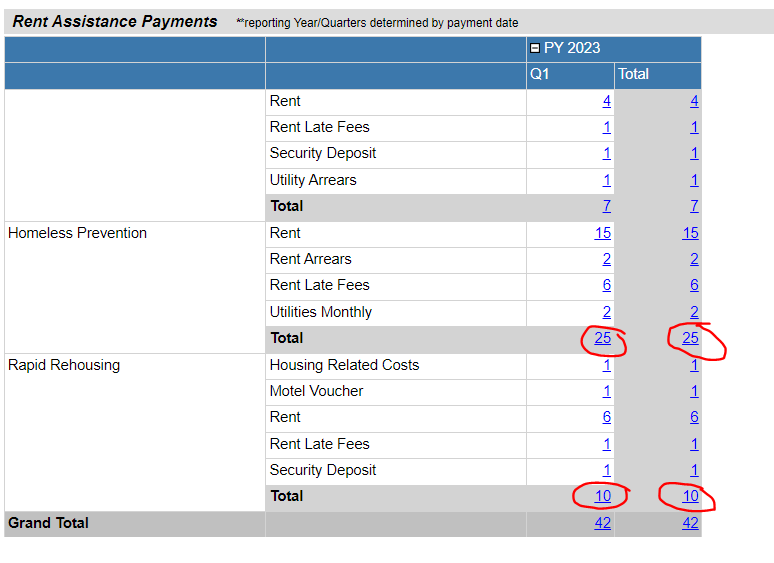 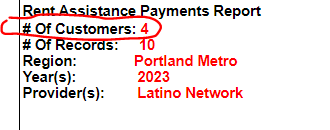 Number of participants provided with housing placement/prevention who are people of color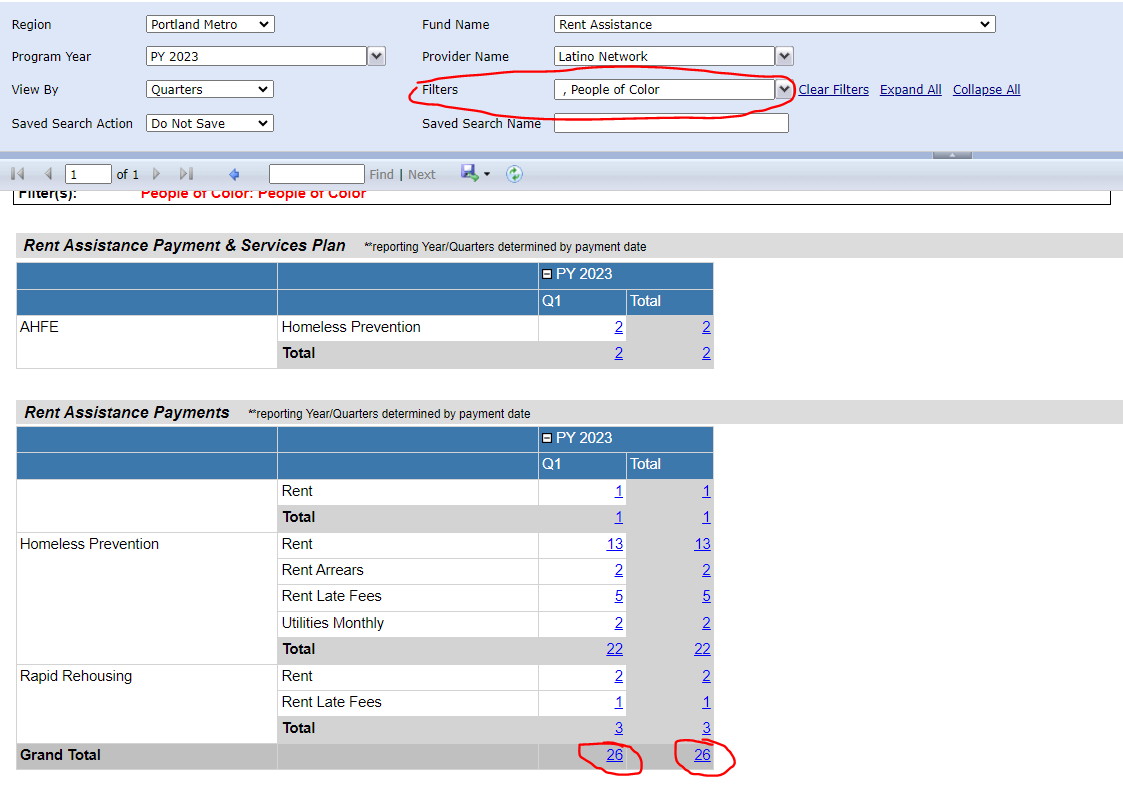 Retained Housing 6 month/12 month after Exit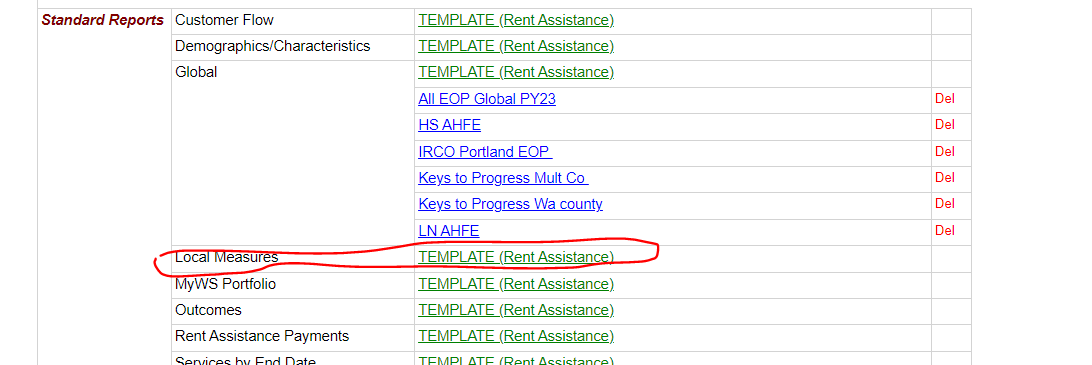 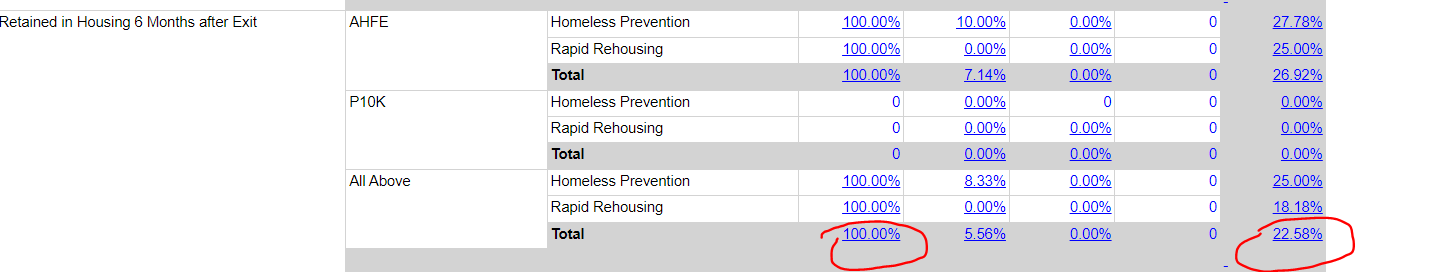 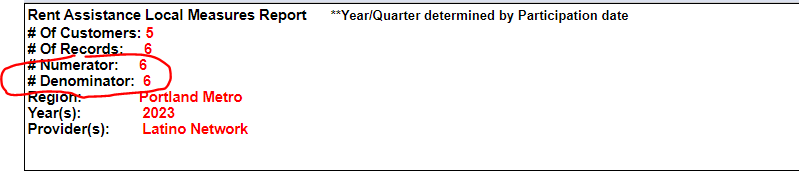 Service Point Report guidance can be found here. Use Program Performance and Follow ups/Housing Retention reports.Reporting ElementDefinition and MethodologyHow to Pull the DataReferrals receivedReferrals receivedReferrals receivedNumber of referrals receivedAll referrals submitted to the HUB via i-tracI-Trac Standard Reports: Customer Flow Choose Current Program YearFilters- NONEReport the number on “Applied” line for the Reporting quarter and TotalNumber of referrals acceptedAll referrals that were accepted by the RA HubI-Trac Standard Reports: Customer Flow Choose Current Program YearFilters- NONEReport the number on “Registered” line for the Reporting quarter and TotalSuccess Measures Success Measures Success Measures Number of EOP participants provided with housing placement (Rapid Rehousing)Number of Rapid Rehousing participants who received at least one housing related paymentI-Trac Standard Reports: Rent Assistance PaymentsChoose Current Program YearFilters- NONEGo to Rent Assistance Payments sectionSelect Rapid Rehousing Total Open list report, find # of customersReport # of customers for the Reporting Quarter and TotalNumber of EOP participants provided with housing placement (Rapid Rehousing) who are People of ColorNumber of Rapid Rehousing participants who received at least one housing related payment and are people of colorI-Trac Standard Reports: Rent Assistance PaymentsChoose Current Program YearFilter- People of ColorGo to Rent Assistance Payments sectionSelect Rapid Rehousing Total Open list report, find # of customersReport # of customers for the Reporting Quarter and TotalNumber of EOP participants provided with eviction prevention (Homeless Prevention)Number of Homeless Prevention participants who received at least one housing related paymentI-Trac Standard Reports: Rent Assistance PaymentsChoose Current Program YearFilters- NONEGo to Rent Assistance Payments sectionSelect Homeless Prevention Total Open list report, find # of customersReport # of customers for the Reporting Quarter and TotalNumber of EOP participants provided with eviction prevention (Homeless Prevention)Number of Homeless Prevention participants who received at least one housing related payment who are people of colorI-Trac Standard Reports: Rent Assistance PaymentsChoose Current Program YearFilters- People of ColorGo to Rent Assistance Payments sectionSelect Homeless Prevention Total Open list report, find # of customersReport # of customers for the Reporting Quarter and TotalTotal unduplicated number of participants provided with housing placement & eviction preventionNumber of Homeless Prevention and Rapid Rehousing  participants who received at least one housing related paymentI-Trac Standard Reports: Rent Assistance PaymentsChoose Current Program YearFilters- noneGo to Rent Assistance Payments sectionSelect Grand Total line Open list report, find # of customersReport # of customers for the Reporting Quarter and TotalTotal unduplicated number of participants provided with housing placement & eviction prevention who are People of ColorNumber of Homeless Prevention and Rapid Rehousing  participants who received at least one housing related payment who are People of ColorI-Trac Standard Reports: Rent Assistance PaymentsChoose Current Program YearFilters- People of ColorGo to Rent Assistance Payments sectionSelect Grand Total line Open list report, find # of customersReport # of customers for the Reporting Quarter and TotalHousing Retention for 6 months after rent assistance endsNumerator: Participants who are housed 6 months after exitDenominator: All participants served who were exited 6 months priorI-Trac Standard Reports: Local MeasuresChoose Current Program YearFilters- NONEGo to Retained in Housing 6 months after Exit sectionReport Total % for the reporting quarter and Total column Open list report by clicking on the percentageReport Numerator and Denominator on the reportHousing Retention for 6 months after rent assistance ends for People of ColorNumerator: Participants who are housed 6 months after exit who are people of colorDenominator: All participants served who were exited 6 months prior who are people of ColorI-Trac Standard Reports: Local MeasuresChoose Current Program YearFilters- People of ColorGo to Retained in Housing 6 months after Exit sectionReport Total % for the reporting quarter and Total column Open list report by clicking on the percentageReport Numerator and Denominator on the reportHousing Retention for 12 months after rent assistance endsNumerator: Participants who are housed 12 months after exitDenominator: All participants served who were exited 12 months priorI-Trac Standard Reports: Local MeasuresChoose Current Program YearFilters- NONEGo to Retained in Housing 12 months after Exit sectionReport Total % for the reporting quarter and Total column Open list report by clicking on the percentageReport Numerator and Denominator on the reportHousing Retention for 12 months after rent assistance ends for People of ColorNumerator: Participants who are housed 12 months after exit who are people of colorDenominator: All participants served who were exited 12 months prior who are people of ColorI-Trac Standard Reports: Local MeasuresChoose Current Program YearFilters- People of ColorGo to Retained in Housing 12 months after Exit sectionReport Total % for the reporting quarter and Total column Open list report by clicking on the percentageReport Numerator and Denominator on the report